Pielikums Nr.1Madonas novada pašvaldības domes30.04.2020. lēmumam Nr.160(protokols Nr.9, 3.p.)Apbūves zemes izvietojuma shēma.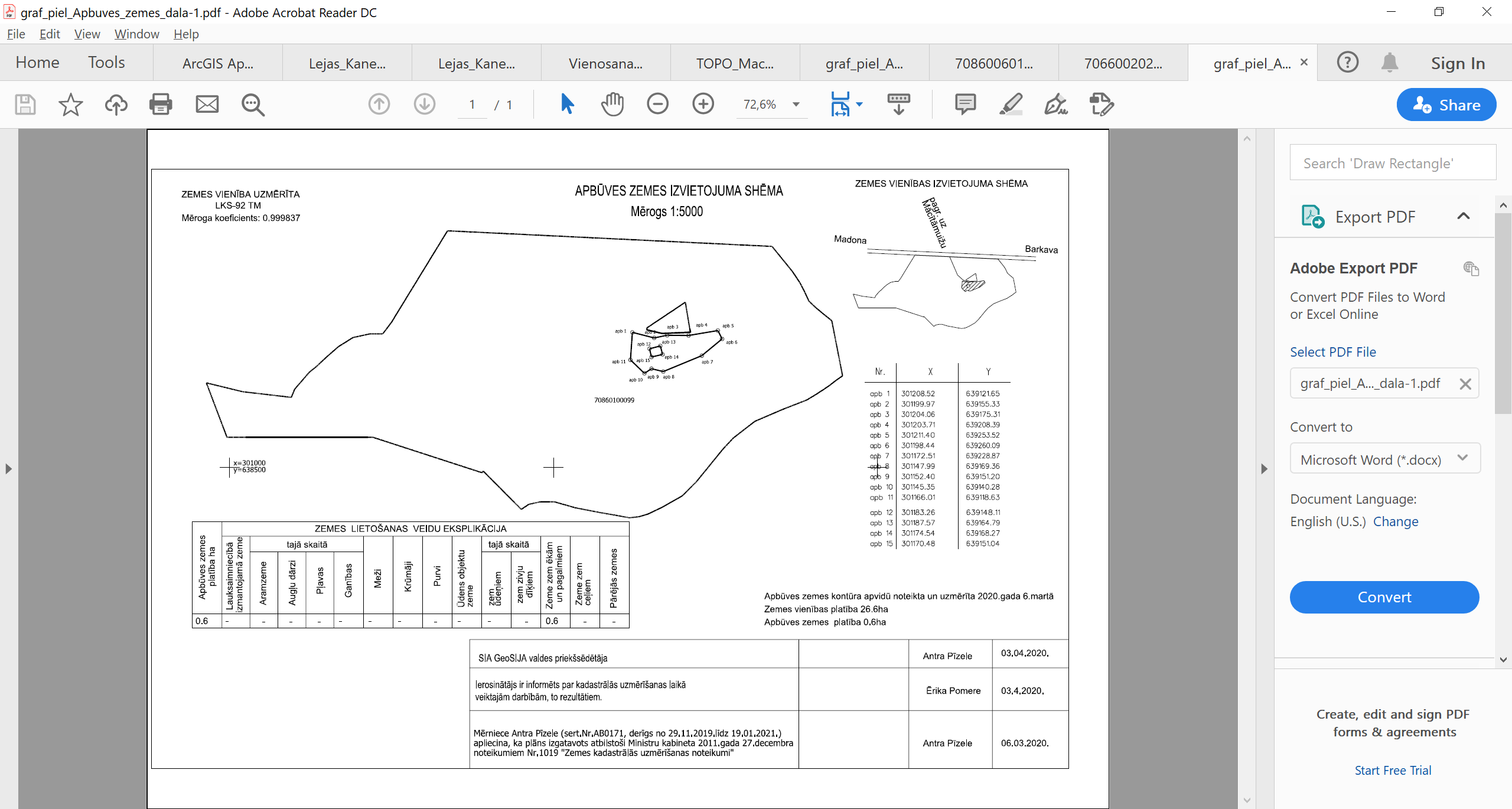 